Издается по благословению Высокопреосвященнейшего Никона митрополита Липецкого и Задонского Серафимовский листок храма преподобного Серафима Саровского г. Липецка№48 (1.01.2017 года)Тема номера: Памятные события уходящего 2016 года.Ответы на проверь себя из №47	1. По исполнении 7 лет ребенок должен принимать участие в Таинстве Исповеди. 2. Пророк Давид после своего сердечного покаяния написал 50 псалом. 3. Исповедоваться можно без участия в Таинстве Причащения.Приближающиеся праздники2 января – день памяти праведного Иоанна Кронштадского.4 января – день памяти великомученицы Анастасии Узорешительницы.7 января - Рождество Господа и Спаса нашего Иисуса Христа.	Тропарь: Рождество Твое, Христе Боже наш,/ возсия мирови свет разума,/ в нем бо звездам служащии/ звездою учахуся/ Тебе кланятися, Солнцу Правды,/ и Тебе ведети с высоты Востока.// Господи, слава Тебе!	Кондак: Дева днесь Пресущественнаго раждает,/ и земля вертеп Неприступному приносит,/ Ангели с пастырьми славословят,/ волсви же со звездою путешествуют,/ нас бо ради родися// Отроча Младо, Превечный Бог.Расписание Богослужений	Богослужения совершаются ежедневно. В течение всей недели можно принять участие в Таинствах Исповеди и Причастия.	Начало Божественной Литургии в 8:00, вечернего богослужения в 17:00. Еженедельно по субботам в 16:00 для всех желающих совершается Таинство Соборования.Дорогие братия и сестры! В ночь с 6 на 7 января в 23:30, в праздник Рождества Христова, в храме прп. Серафима Саровского состоится праздничное Богослужение.Всенощное бдение. Божественная Литургия. Исповедь. Причастие.Приход храма во имя св. прп. Серафима Саровского г. Липецка.Тел.: 8-904-293-14-75. Храм открыт ежедневно с 7:30 до 18:30Настоятель храма – протоиерей Сергий ГришинУчебные занятия детской воскресной школы и молодёжной группы проводятся каждое воскресенье после окончания Божественной Литургии.Помимо обучения основам Православной веры православные педагоги осуществляют в будние дни факультативную работу по направлениям: вокальный ансамбль «Остров детства», художественная ИЗО-студия. Тел.: 8-920-534-17-18 (директор воскресной школы – иерей Михаил Красильников)Местная Православная религиозная организация Приход храма прп. Серафима Саровского г. Липецка Липецкой Епархии Русской Православной Церкви (Московский Патриархат).398037, г. Липецк, ул. Опытная, 17 а.	ИНН 4825046758, КПП 482501001, р/с  40703810235000100516  в ОСБ 8593 г. Липецк, БИК 044206604, к/с 30101810800000000604 ПРОСЬБА! НЕ ИСПОЛЬЗОВАТЬ ПРИХОДСКОЙ ЛИСТОК В ХОЗЯЙСТВЕННЫХ И БЫТОВЫХ НУЖДАХ!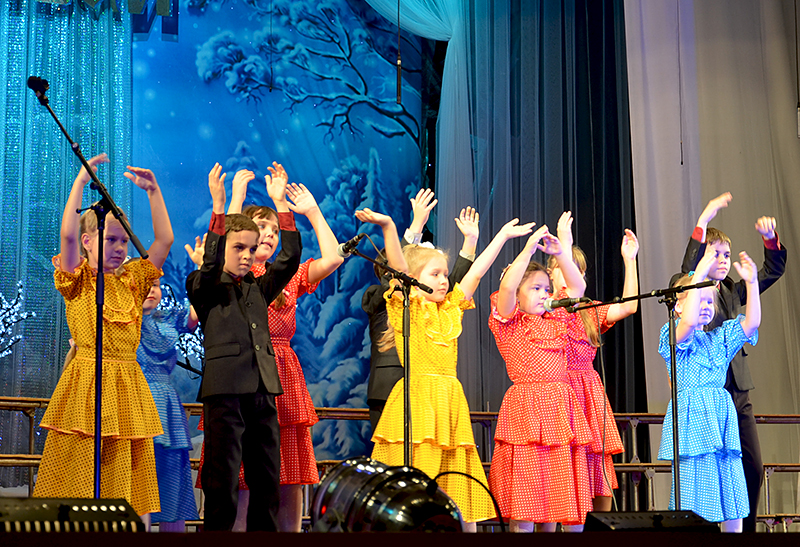 Выступление детского ансамбля «Остров детства» в Областном ДК – 8. 01. 2016 г.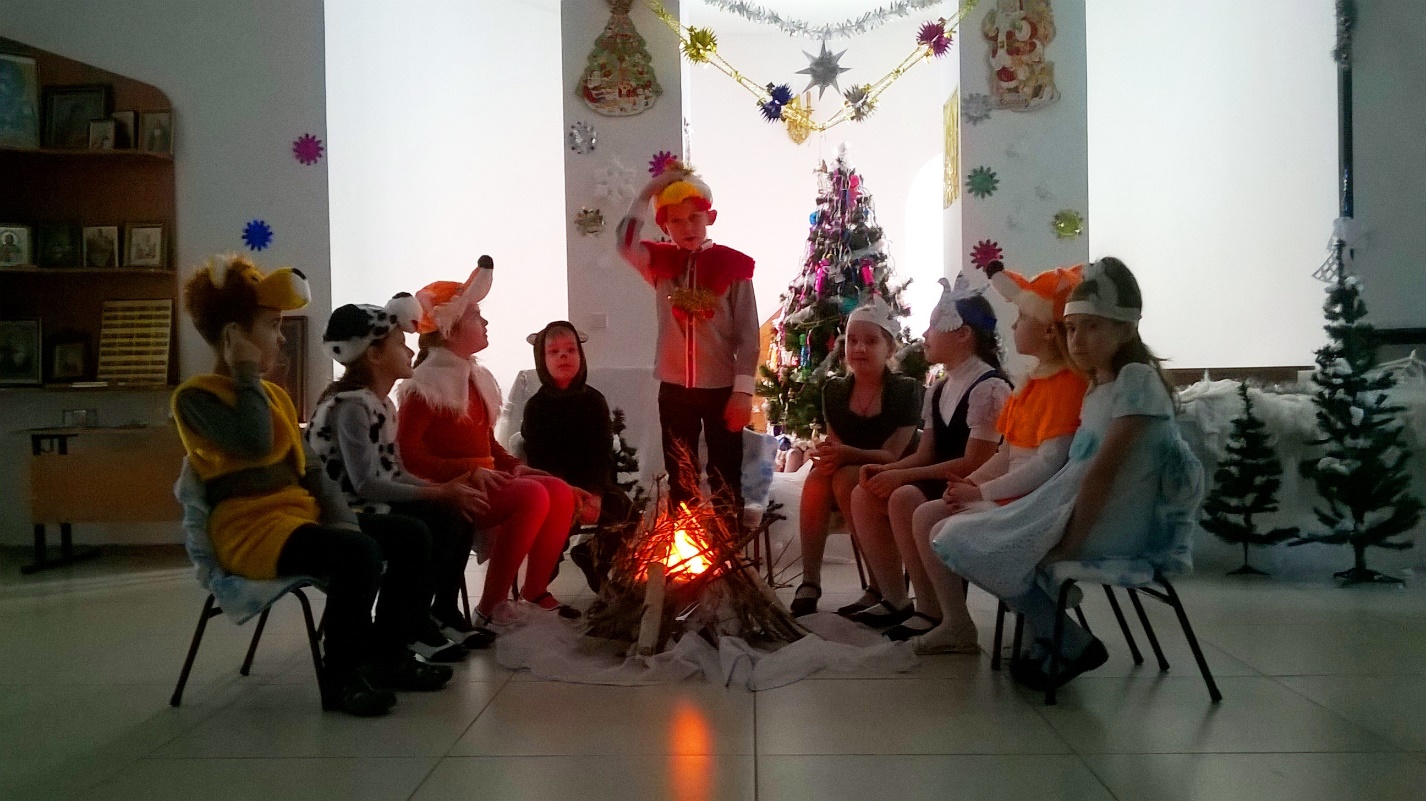 Рождественский утренник в актовом зале воскресной школы – 10.01.2016 г.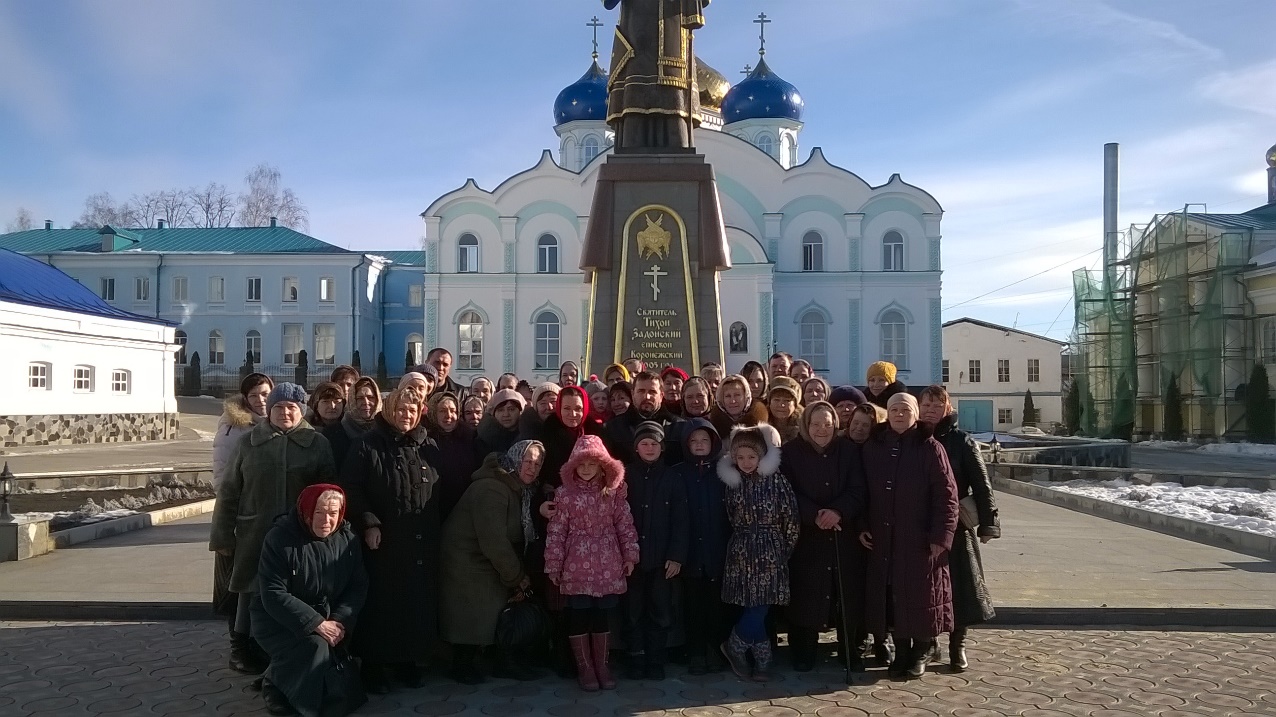 Паломническая поездка в г. Задонск – 7.02.2016 г.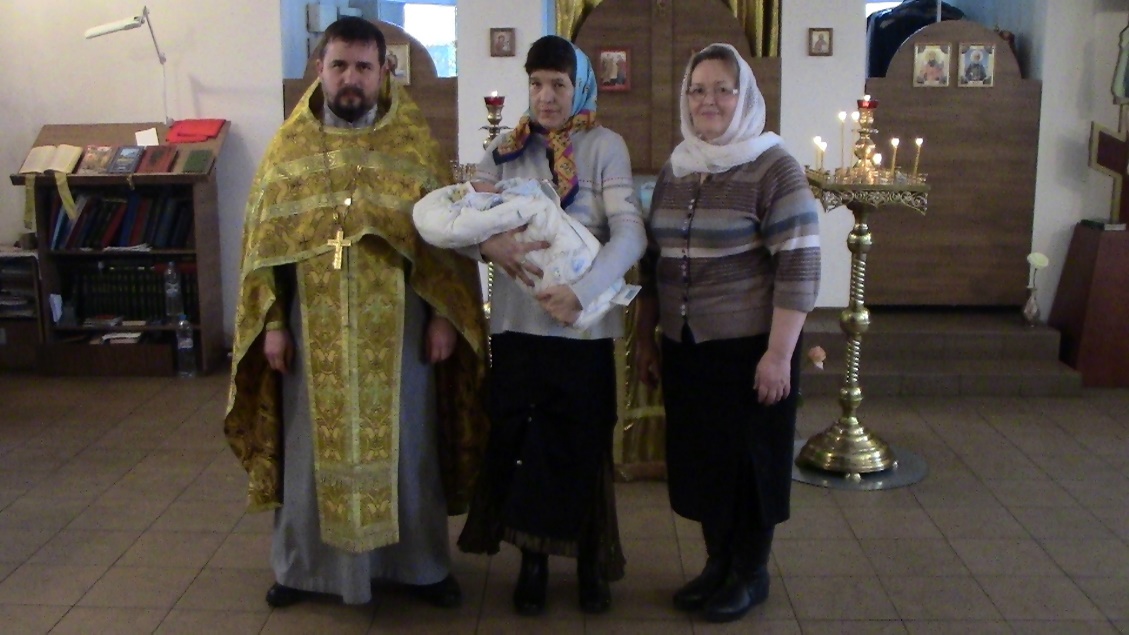 Регулярное совершение Таинства Крещения для клиентов Областного кризисного центра помощи женщинам и детям – 12.02.2016 г.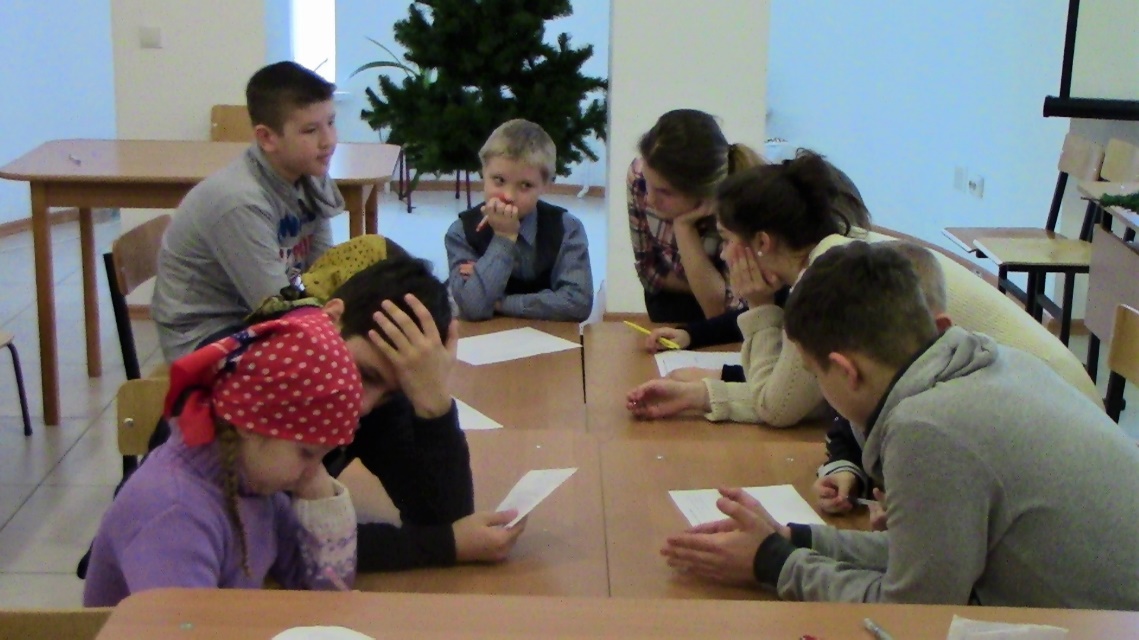 В День православной молодежи старшеклассники воскресной школы провели учебное занятие с малышами – 15.02.2016 г.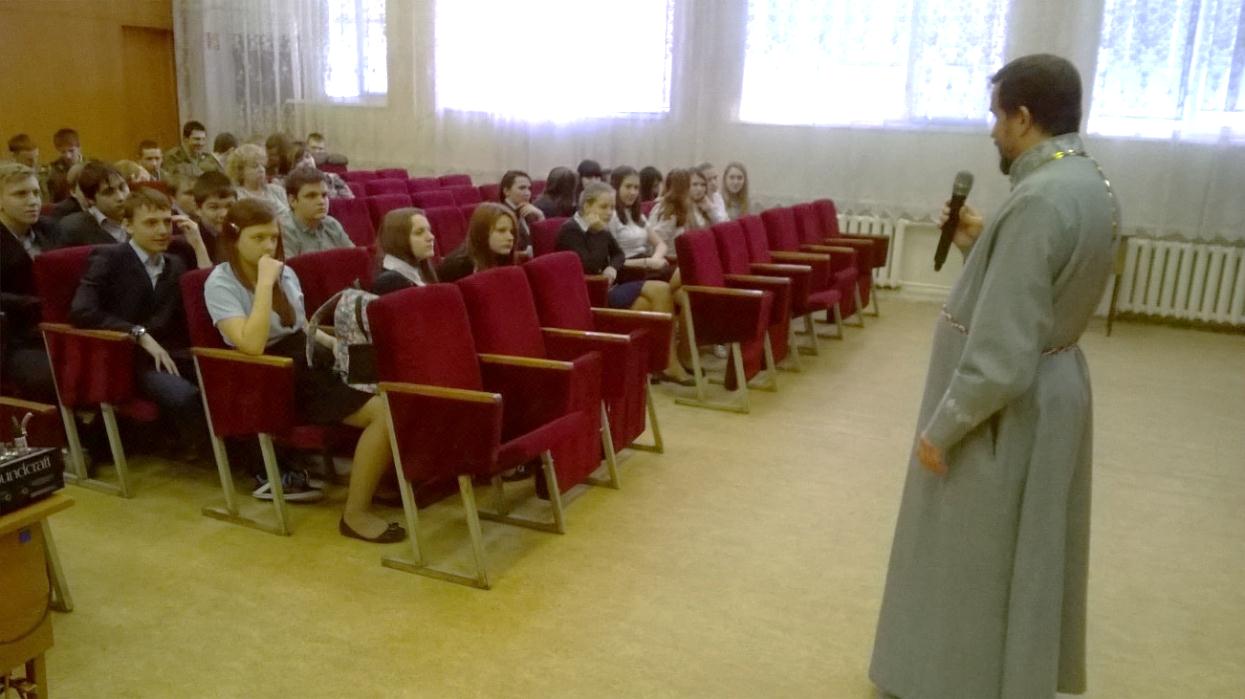 Протоиерей Сергий Гришин проводит беседы в рамках ежегодной Недели Православной Культуры в МБОУ СОШ №14 г. Липецка – 9.03.2016 г.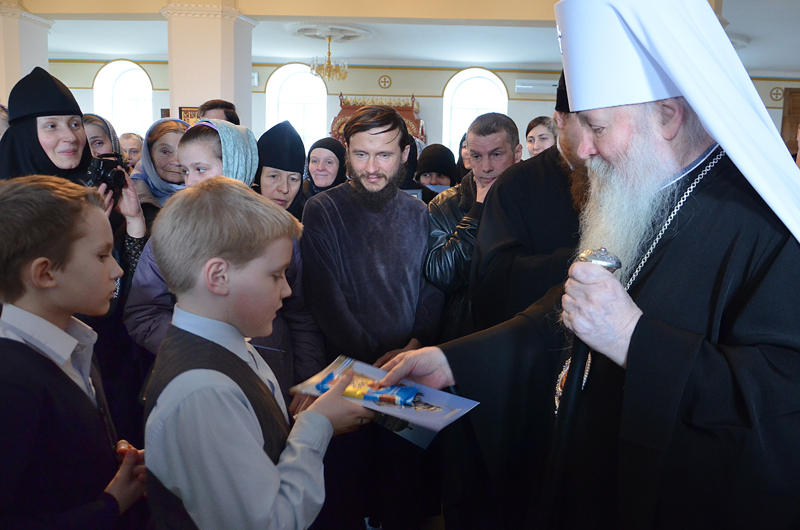 Воспитанники воскресной школы поздравили Владыку Никона с днем Ангела и получили от архипастыря сладкие подарки – 4.04.2016 г.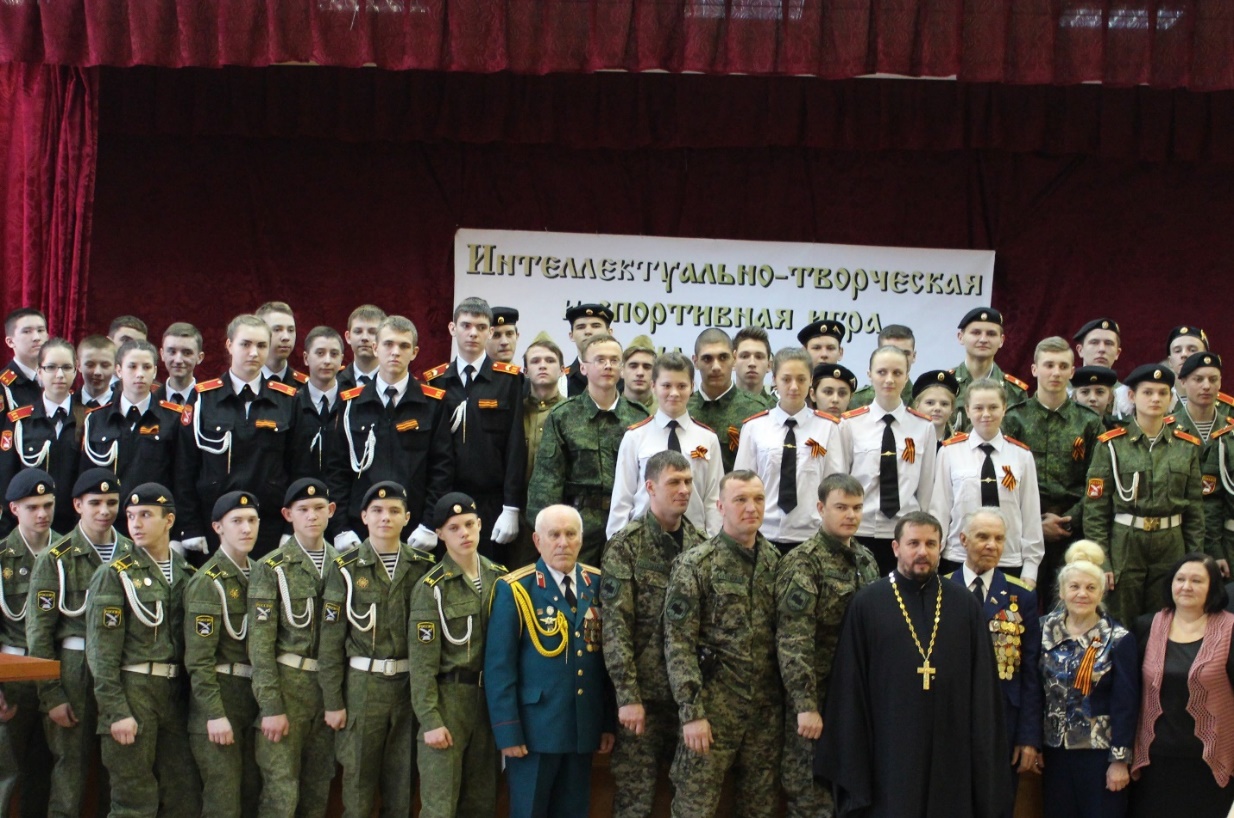 Протоиерей Сергий Гришин принял участие в открытии интеллектуально-спортивных игр на кубок св. Александра Невского в МБОУ СОШ №14 г. Липецка – 8.04.2016 г. 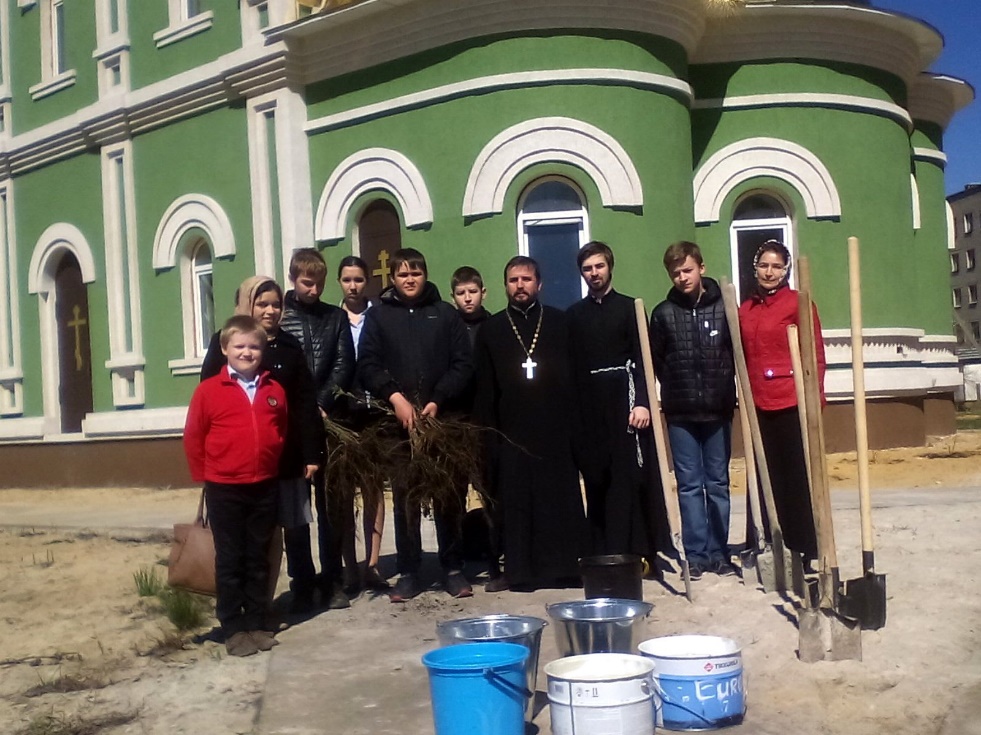 Ученики молодежной группы посадили на территории храма саженцы деревьев – 17.04.2016 г.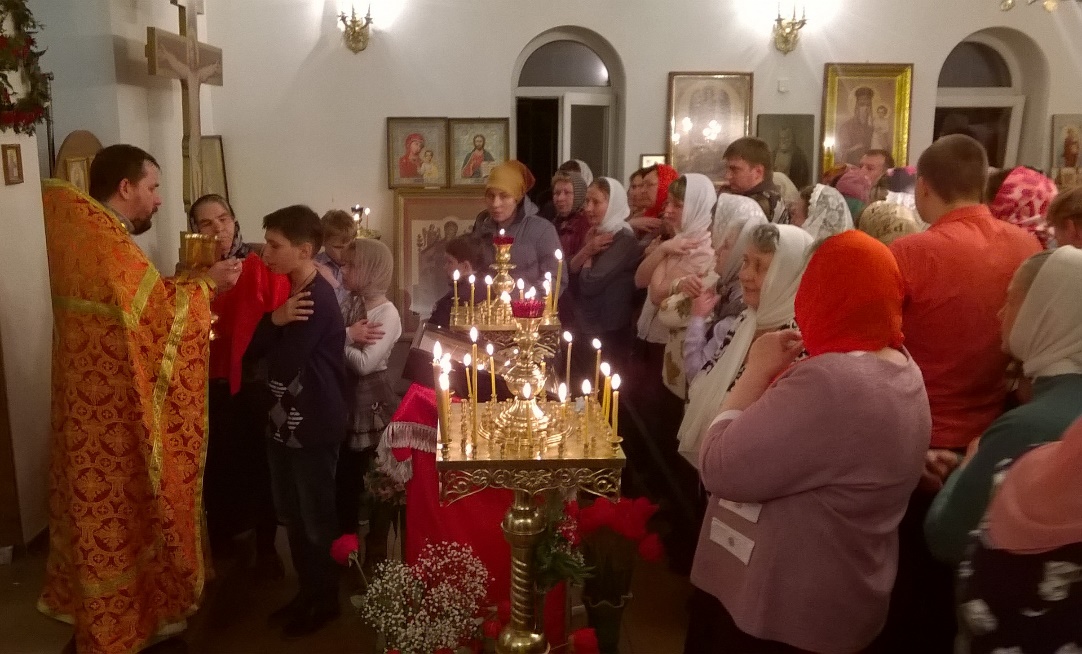 Божественная Литургия в праздник Христова Воскресения – 1.05.2016 г.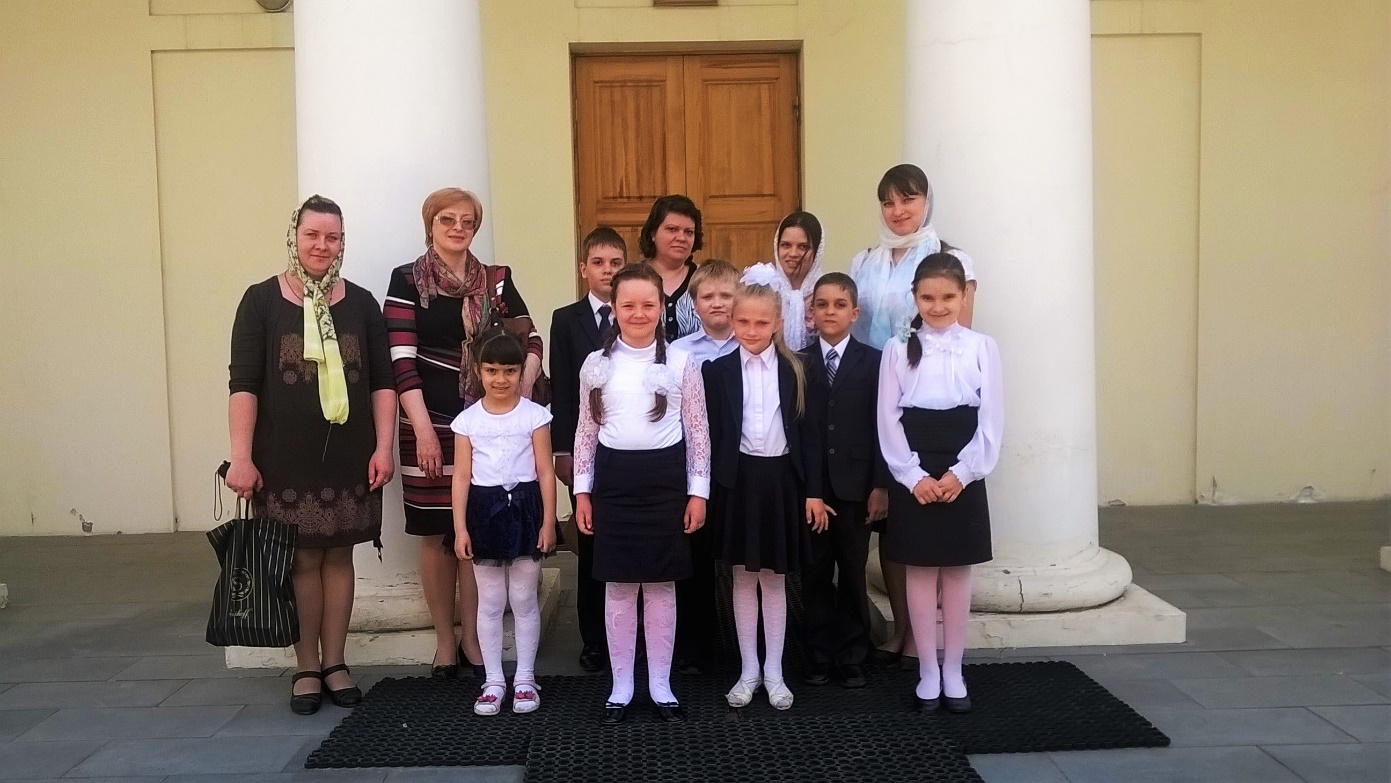 Воспитанники ансамбля «Остров детства» приняли участие в Пахальной гостинной в Липецком епархиальном управлении – 11.05.2016 г.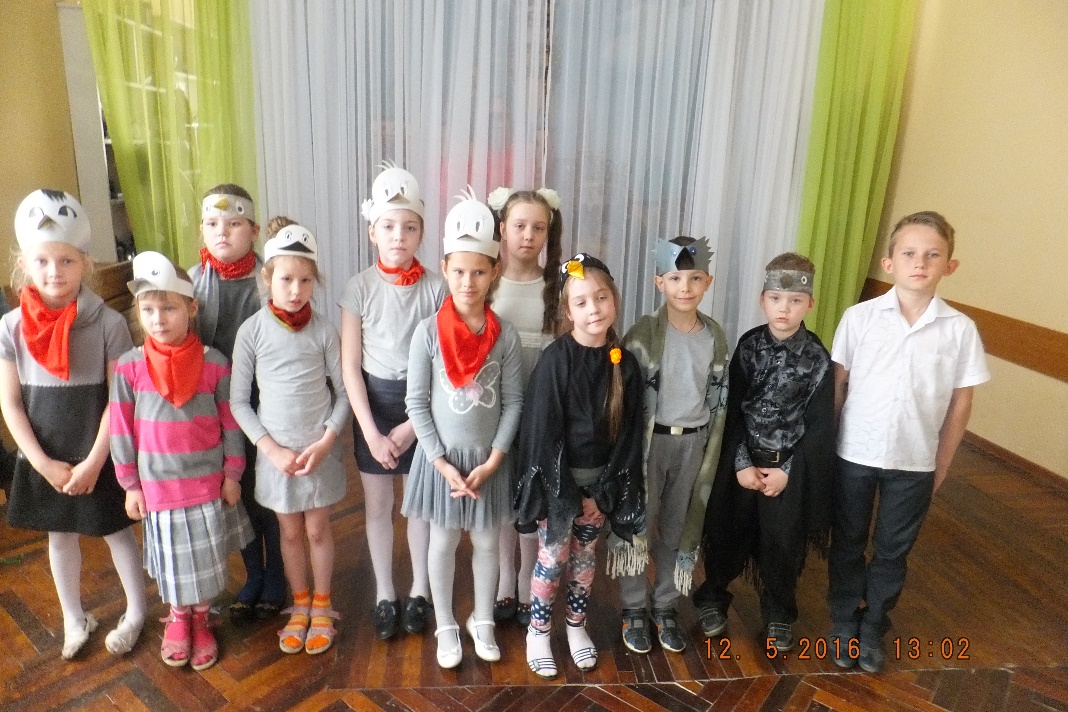 Ученики воскресной школы поздравили воспитанников детского сада №25 г. Липецка с праздником Пасхи-12.05.2016 г.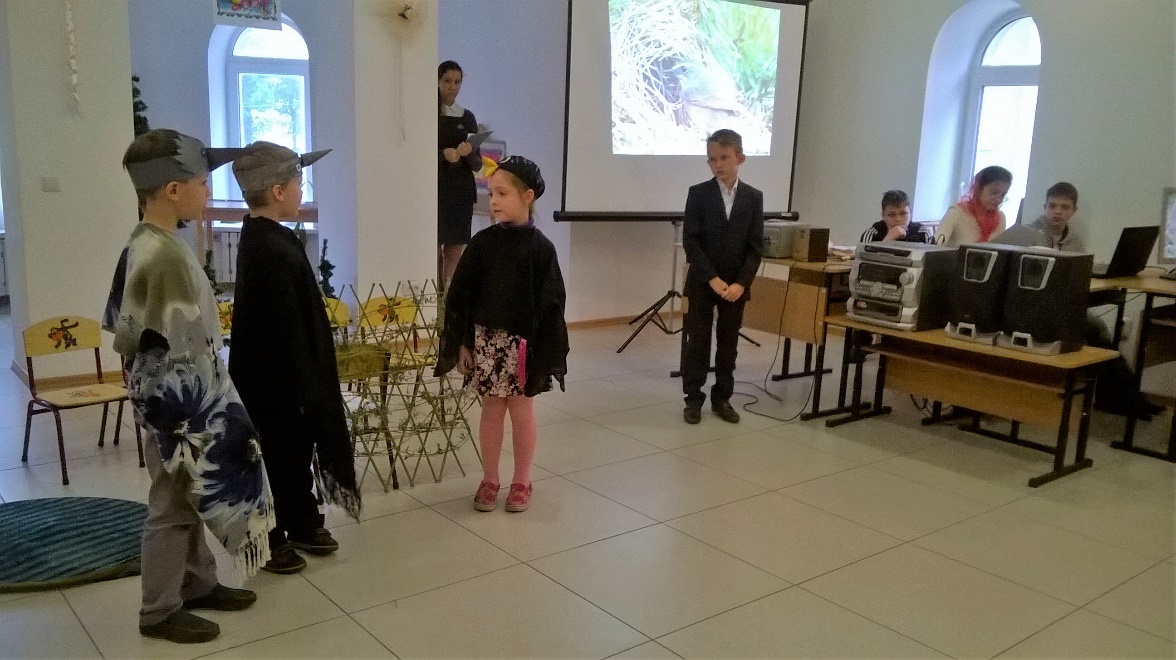 Пасхальный утренник в воскресной школе – 15.05.2016 г.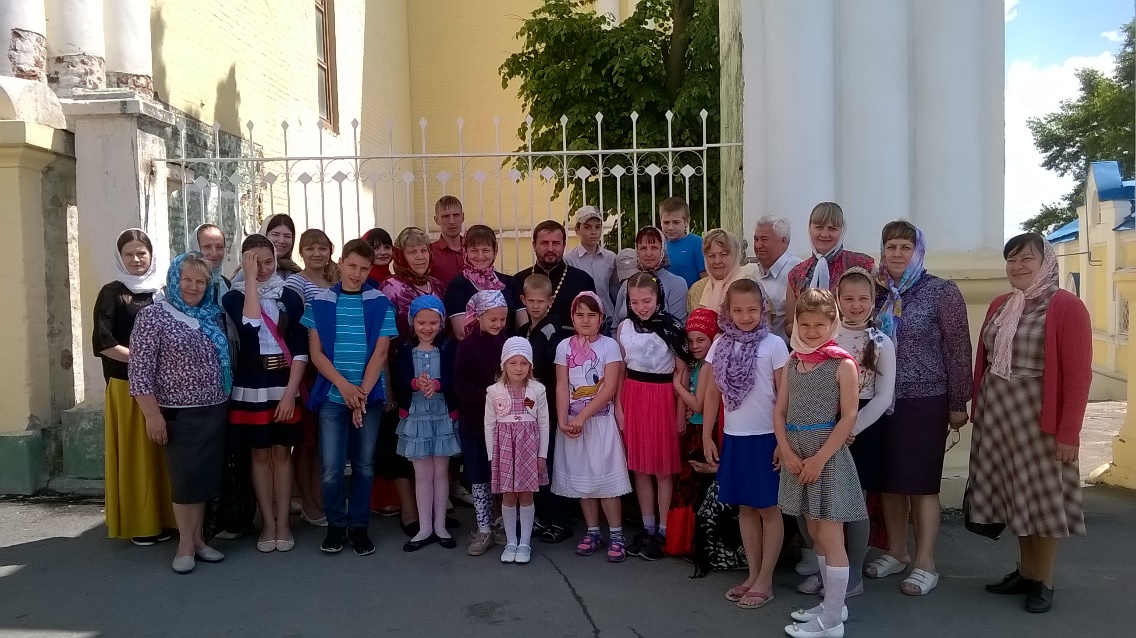 Паломническая поездка по святыням г. Ельца – 4.06.2016 г.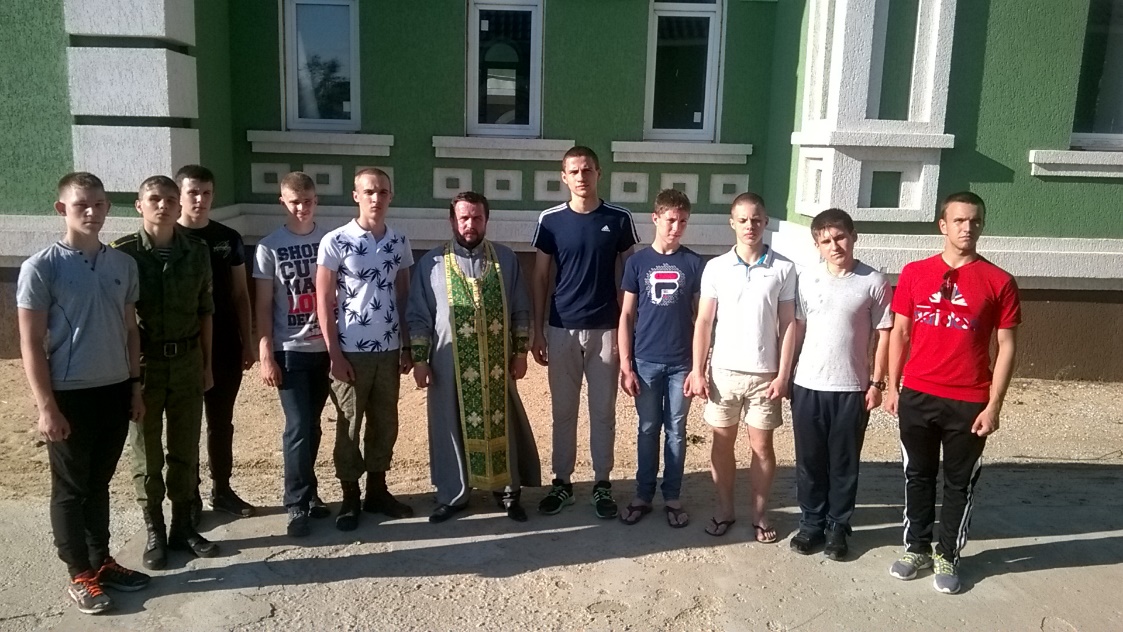 Воспитанники кадетского класса посетили храм прп. Серафима Саровского – 23.06.2016 г.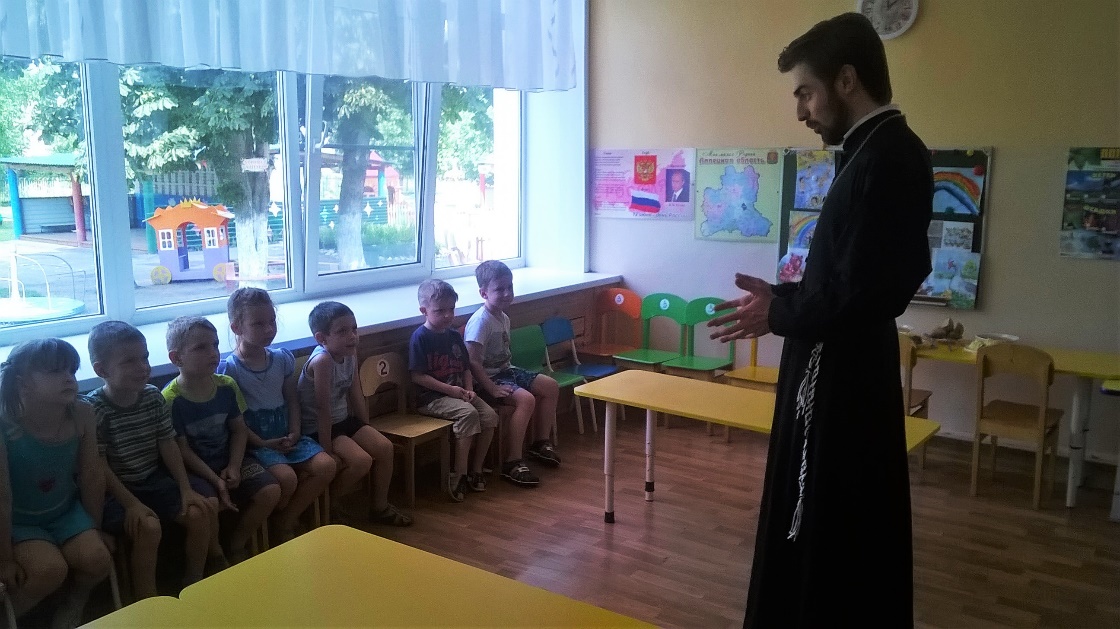 Иерей Михаил Красильников проводит беседу с воспитанниками детского сада №25 г. Липецка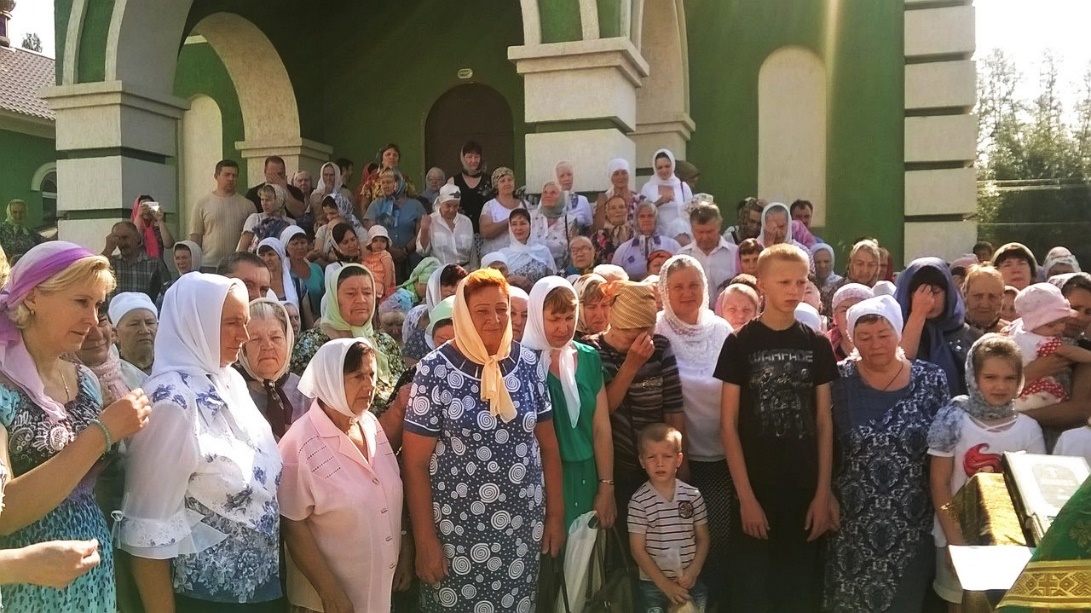 Молебное пение в день престольного праздника – 1.08.2016 г.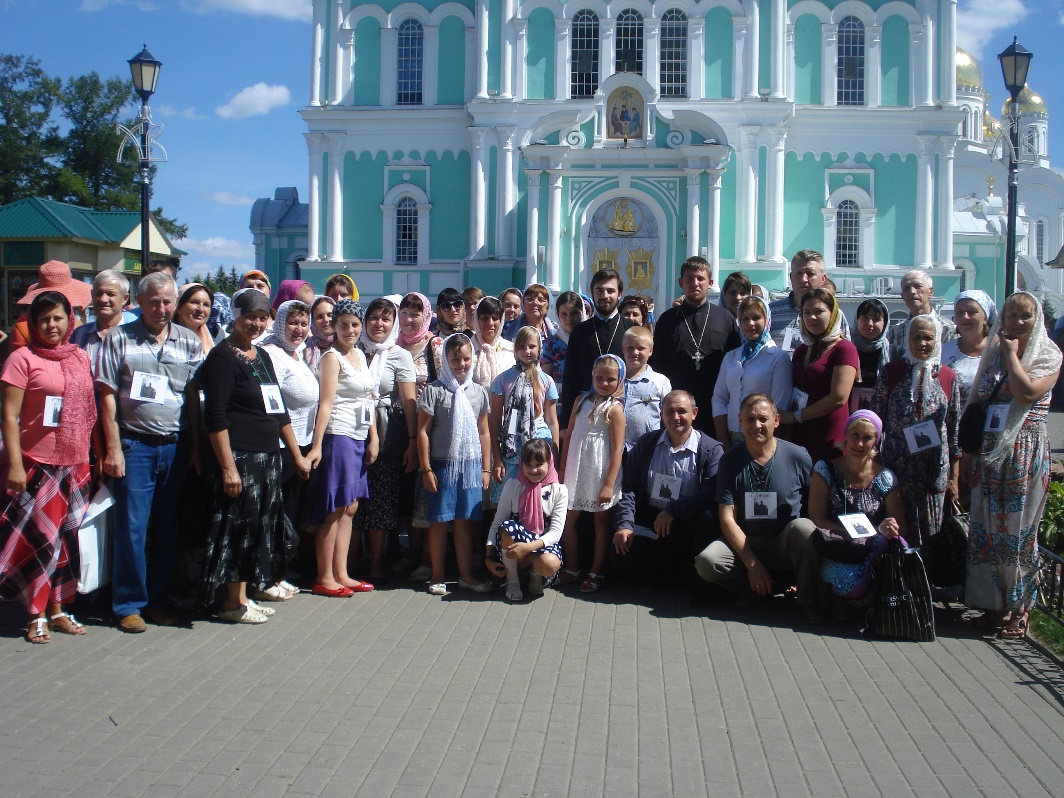 Паломническая поездка в Дивеево – 6.08.2016 г.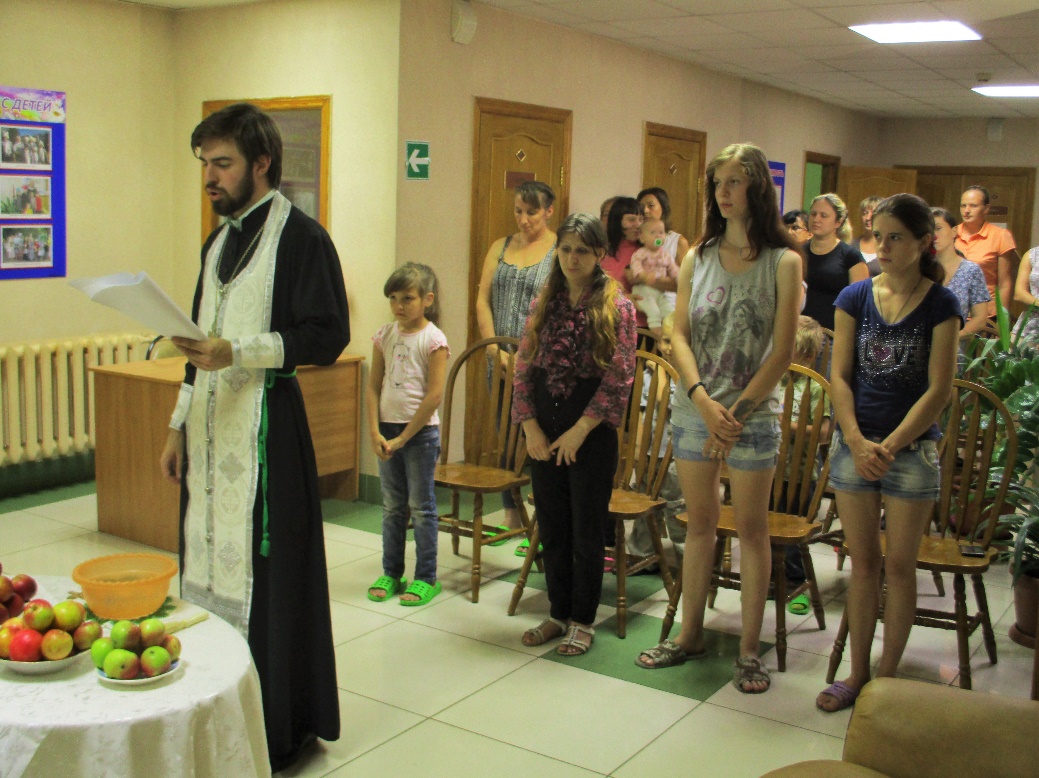 Молебное пение в праздник Преображения Господня в Областном кризисном центре – 19.08.2016 г.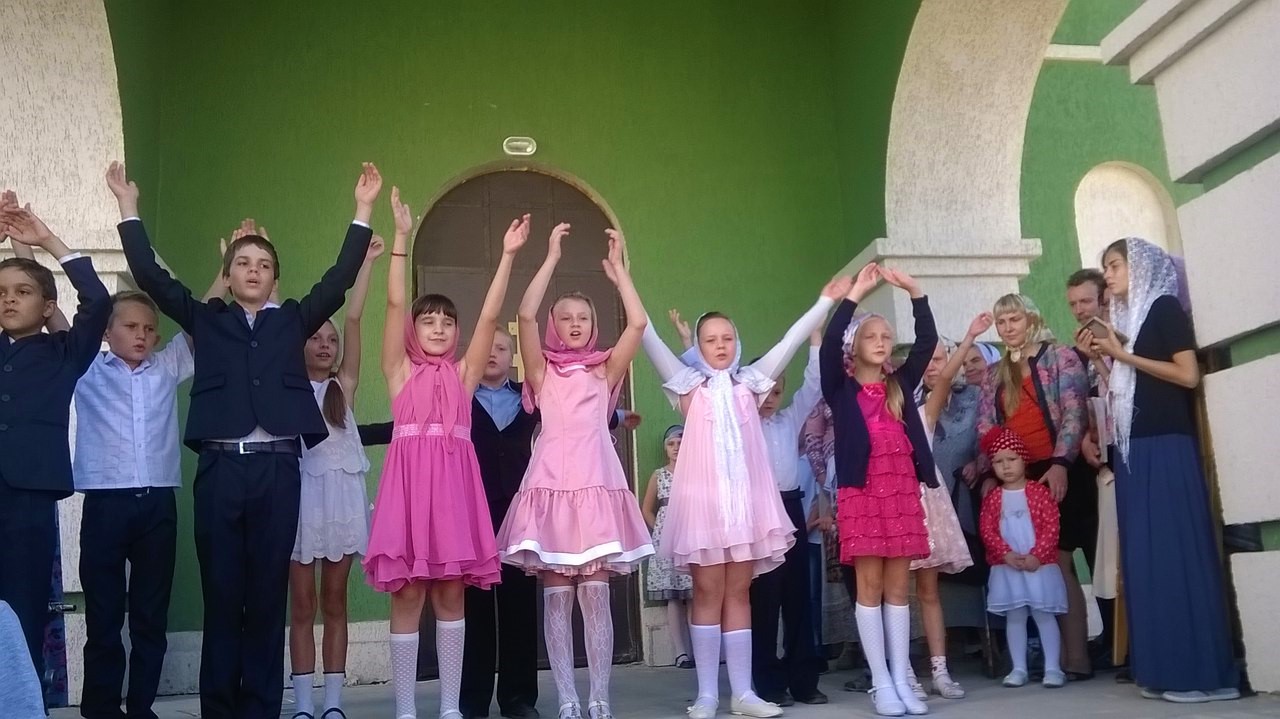 Концерт детского вокального ансамбля «Остров детства» в праздник Успения Богородицы – 28.08.2016 г.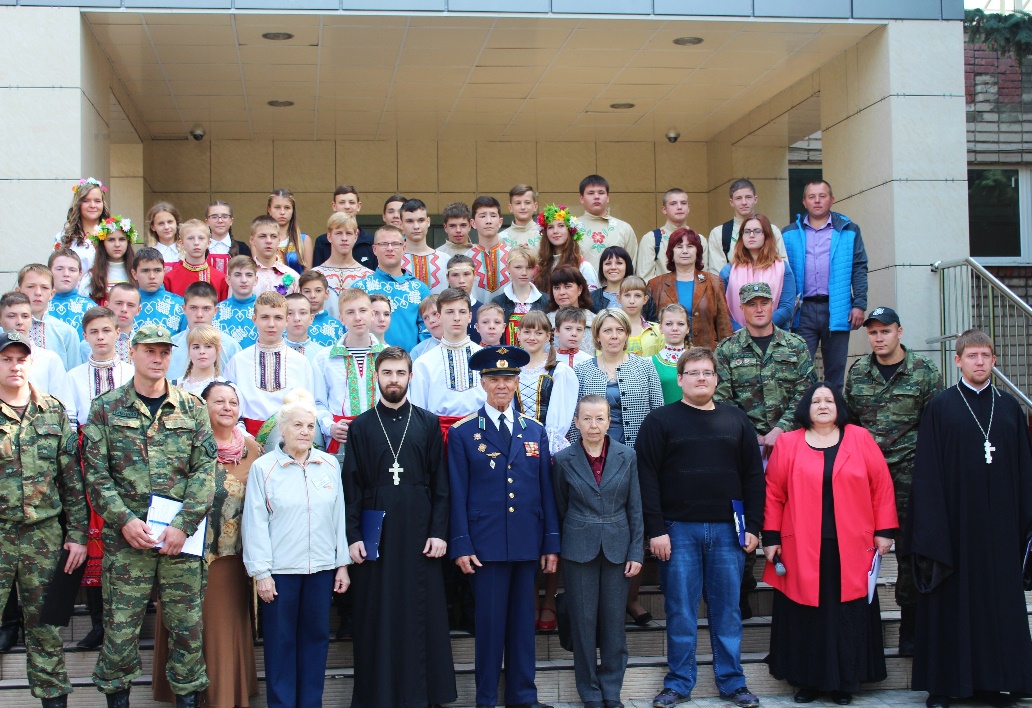 Клирики храма приняли участие в мероприятии, приуроченном памяти св. Александра Невского в МБОУ СОШ №14 г. Липецка – 12.09.2016 г.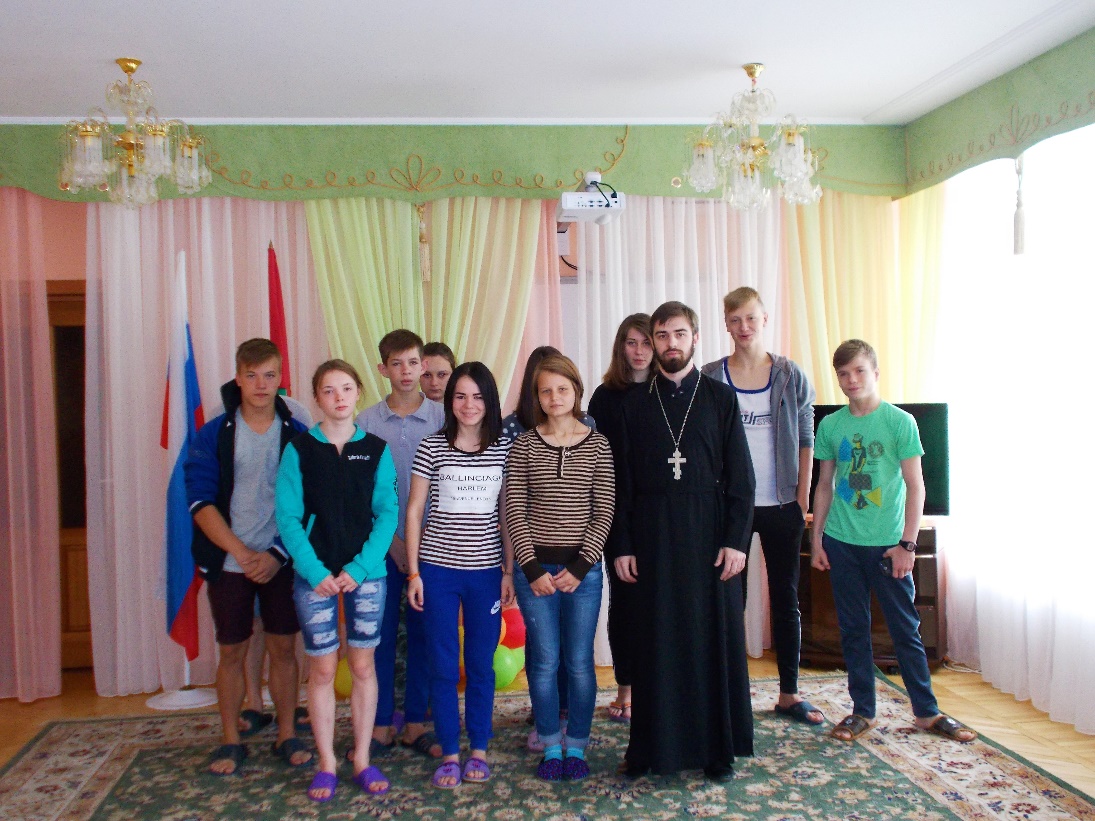 Иерей Михаил Красиьников провел беседу с воспитанниками детского дома им. Э.Белана г. Липецка – 17.09.2016 г.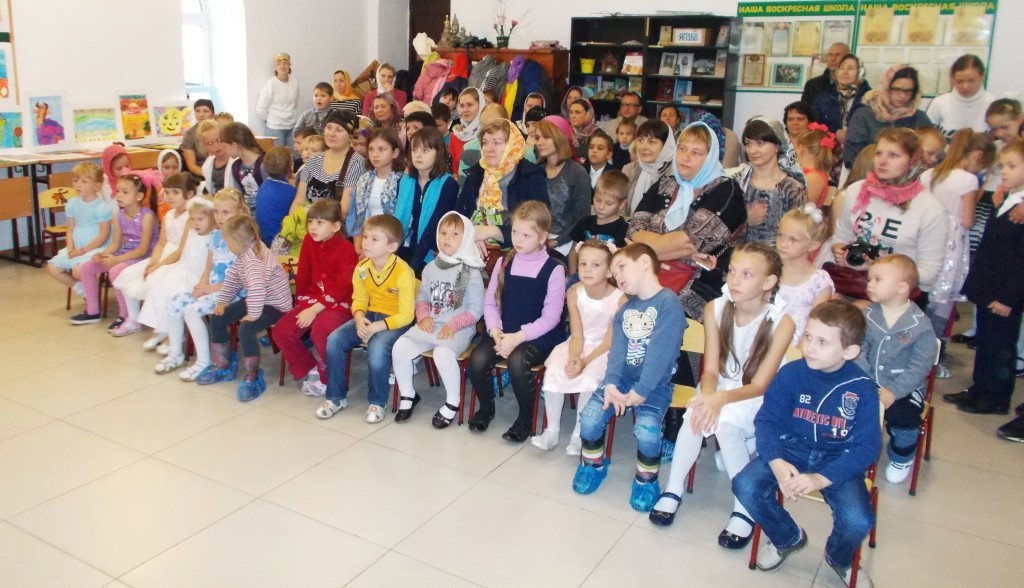 Открытие нового учебного года в воскресной школе – 25.09.2016 г.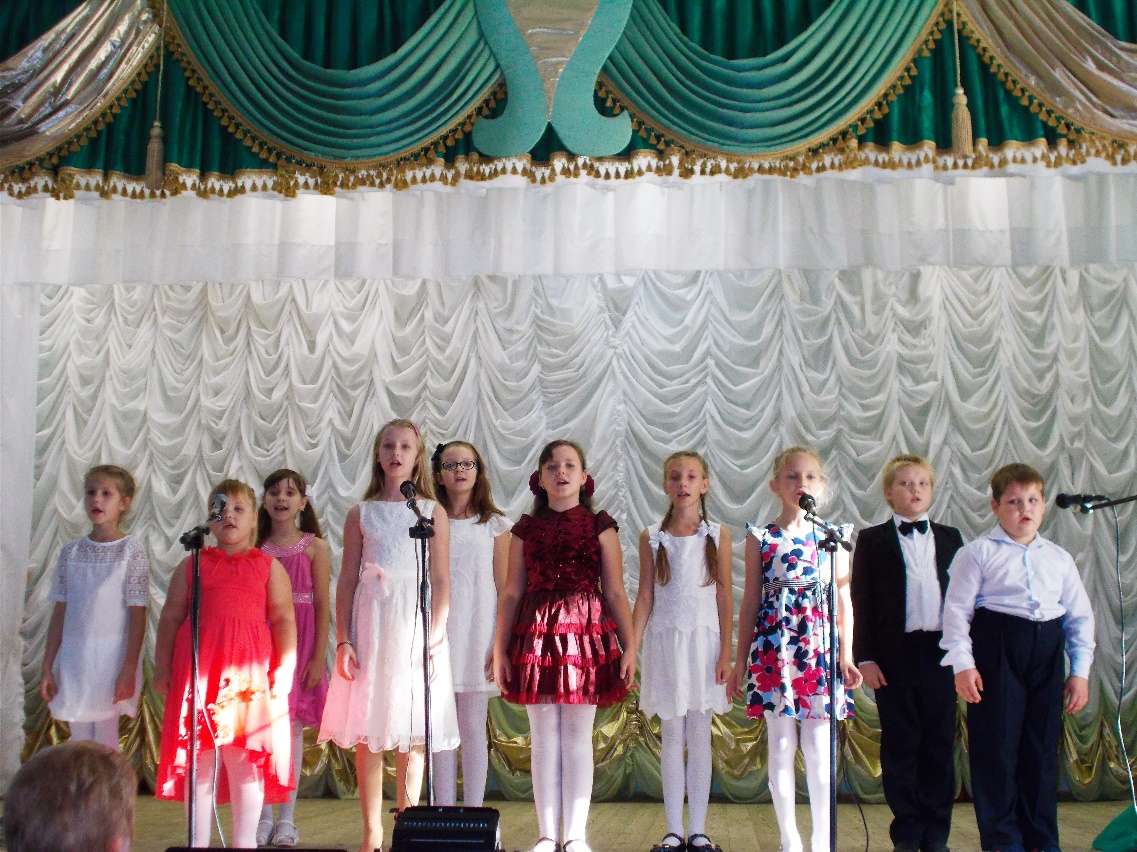 Выступление воспитанников ансамбля «Остров детства» в Белгородской области – 3.10.2016 г.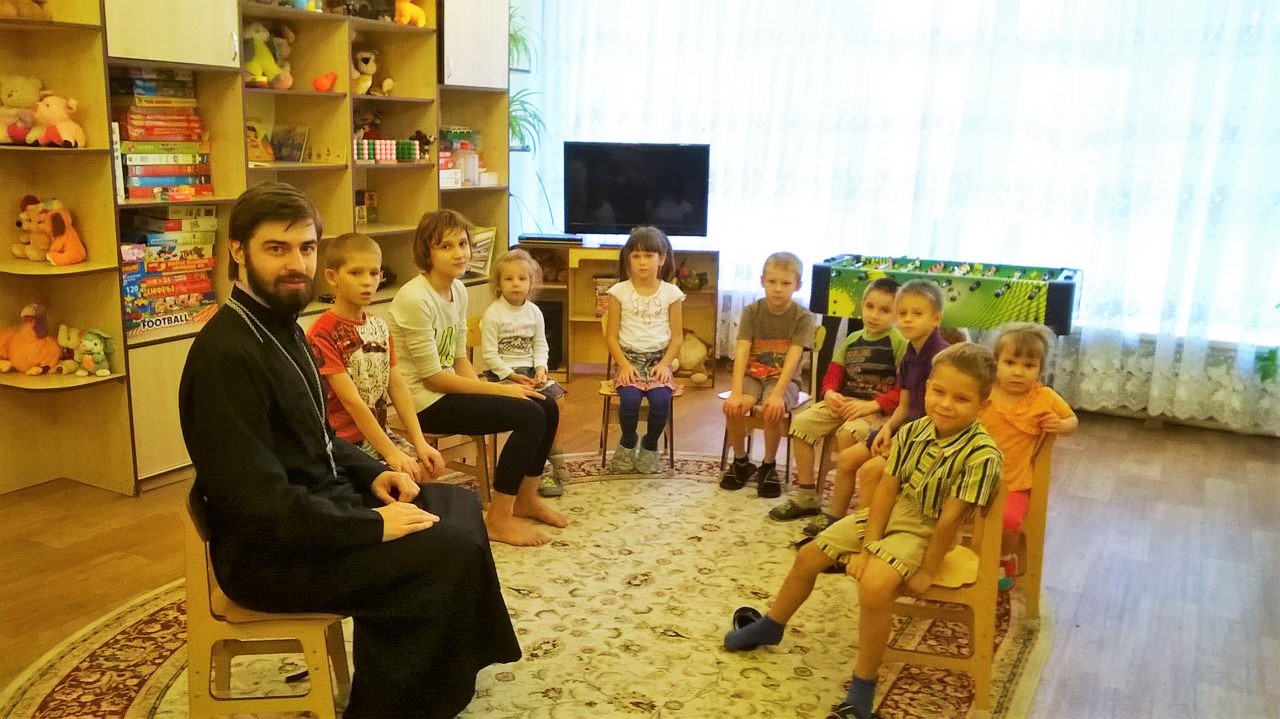 Беседа с воспитанниками младшей группы детского дома им. Э.Белана г. Липецка– 6.10.2016 г. 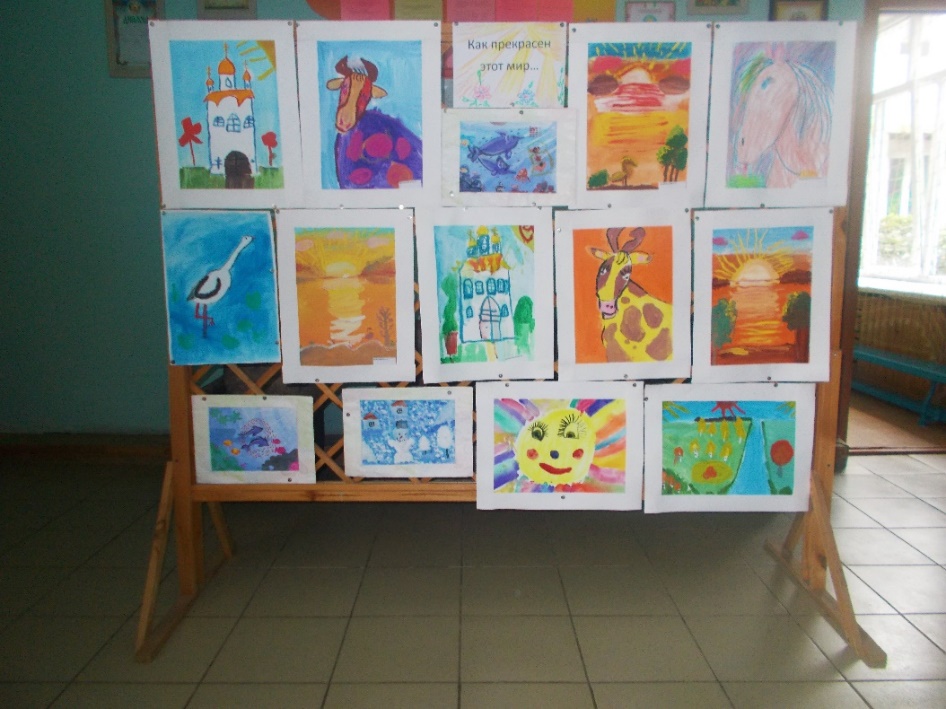 Выставка детских работ ИЗО-студии воскресной школы в детском саду №25 г. Липецка с 7.10. по 14.10. 2016 г.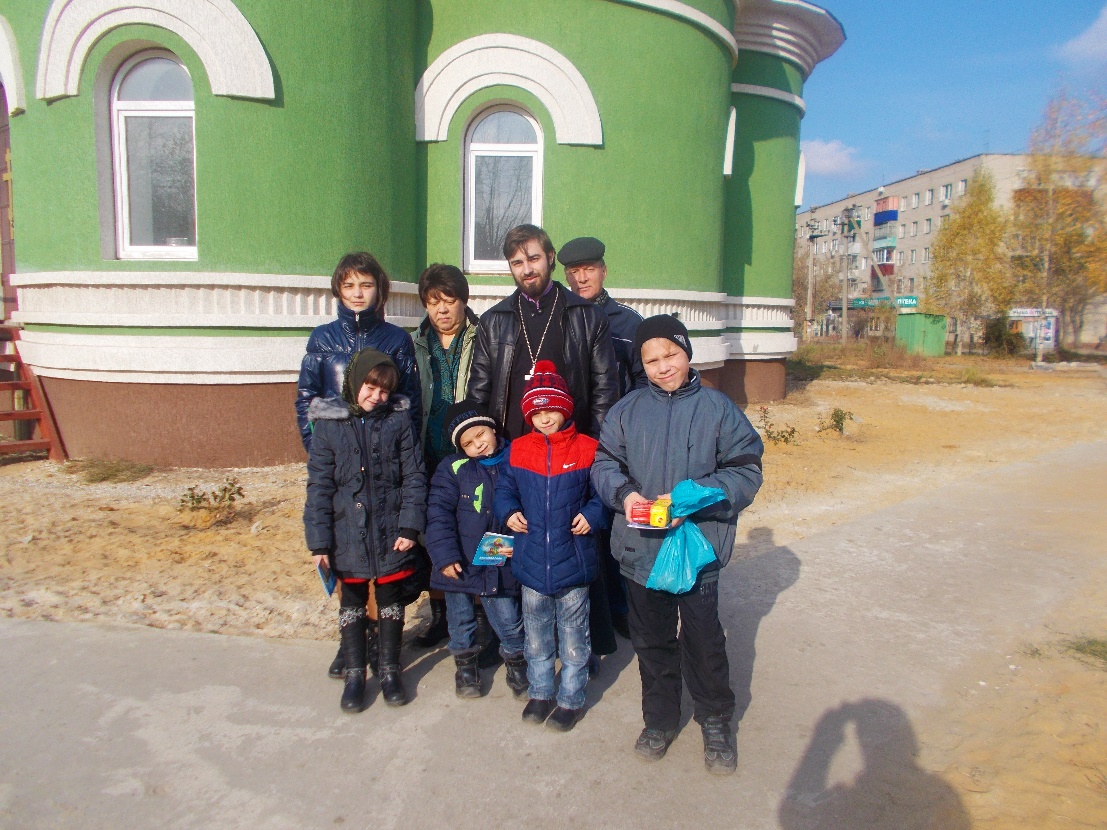 Воспитанники детского дома г. Липецка помолились за Божественной Литургией – 28.10.2016 г.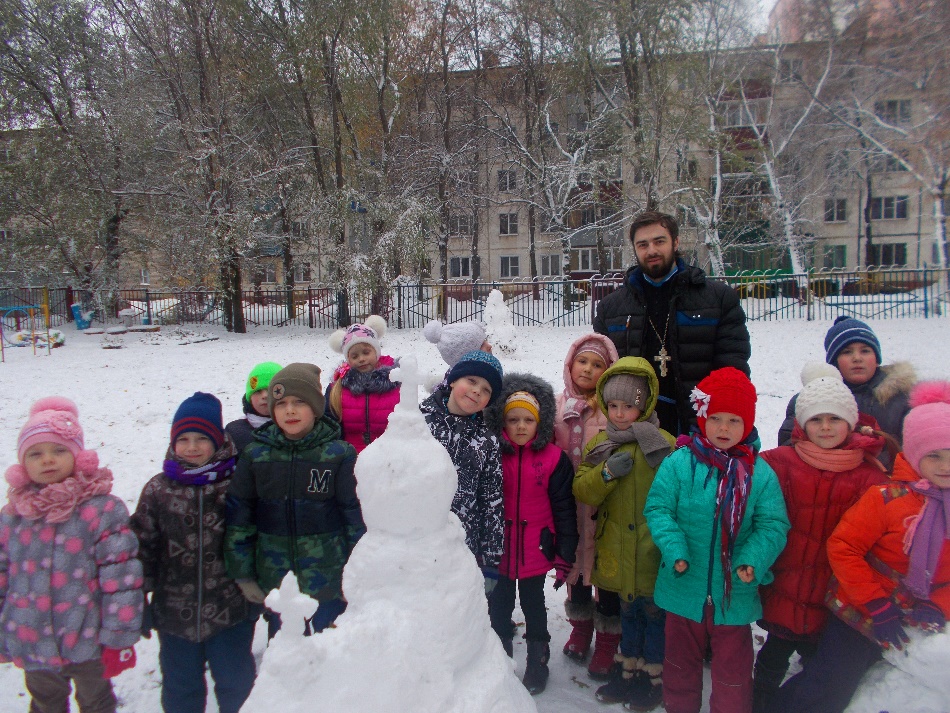 Иерей Михаил Красильников провел творческий урок в детском детском саду №25 г. Липецка – 3.11.2016 г.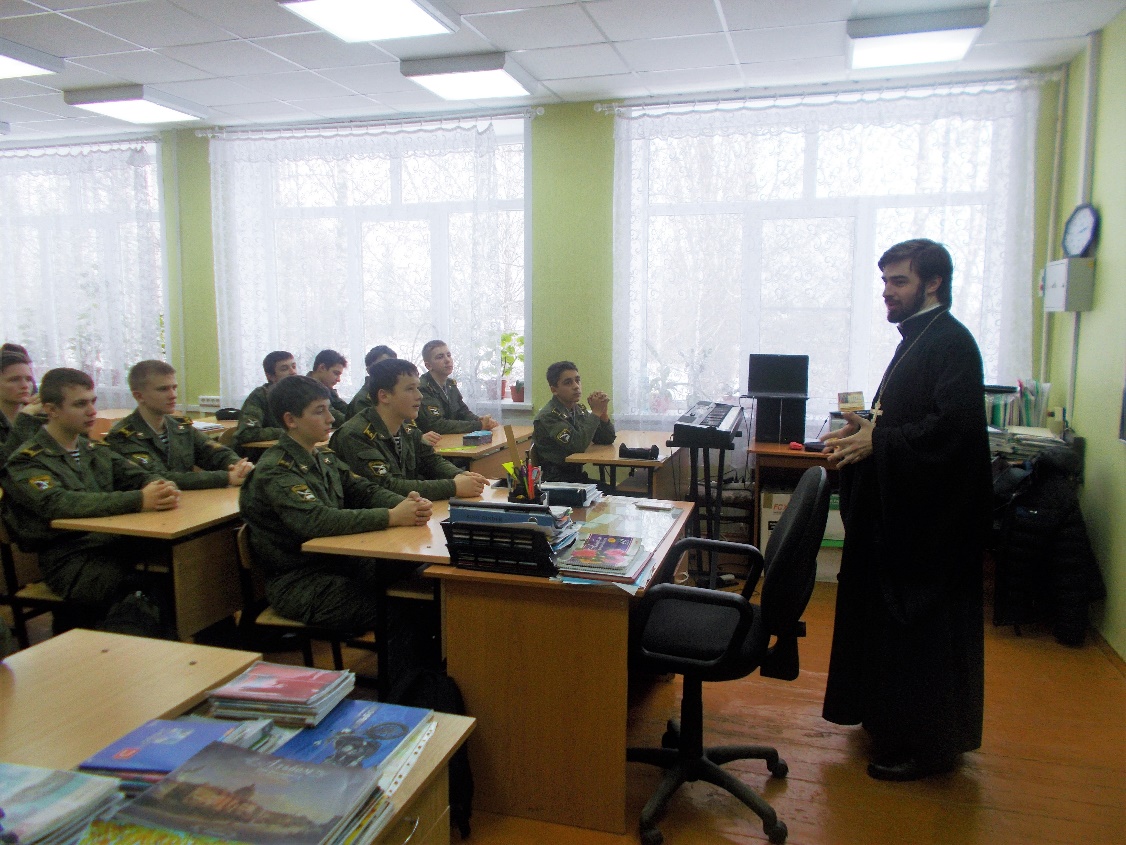 Беседа в кадетском классе со священнослужителем – 15.11.2016 г.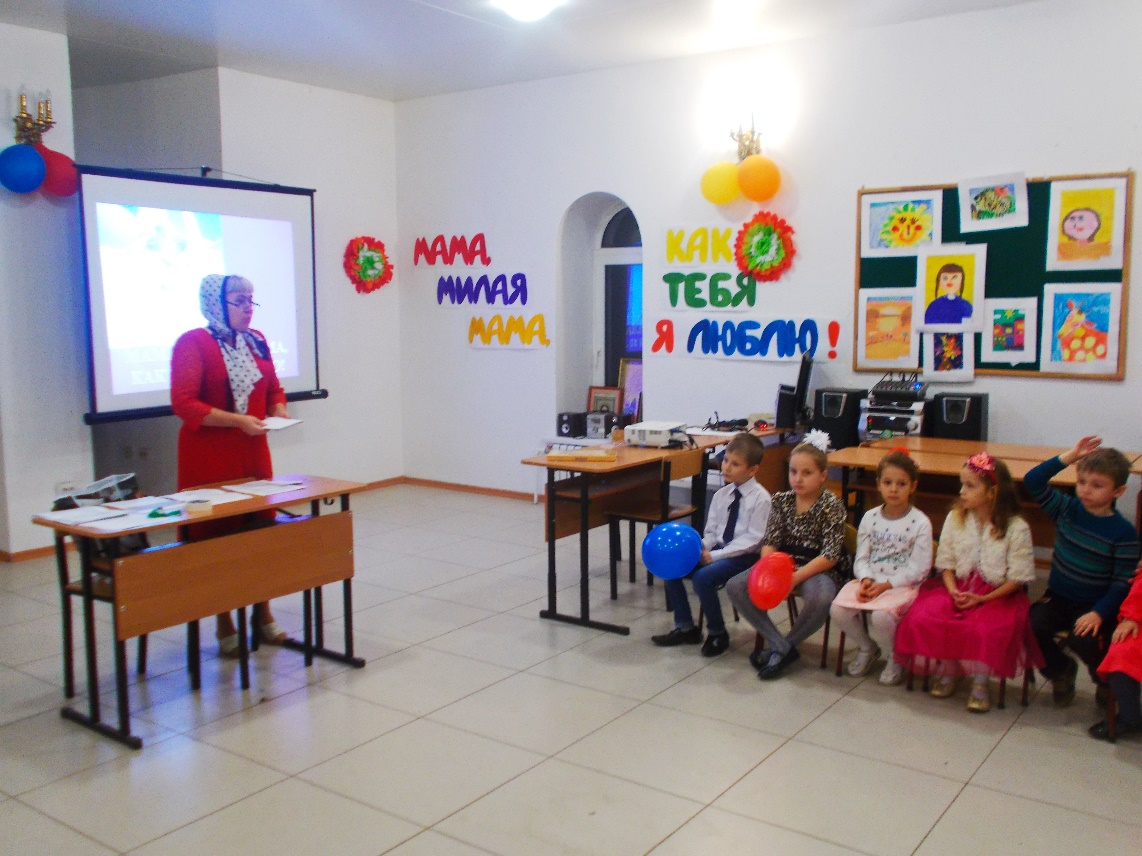 Струкова Ольга Юрьевна проводит праздничное мероприятие, посвященное Дню Матери – 21.11.2016 г.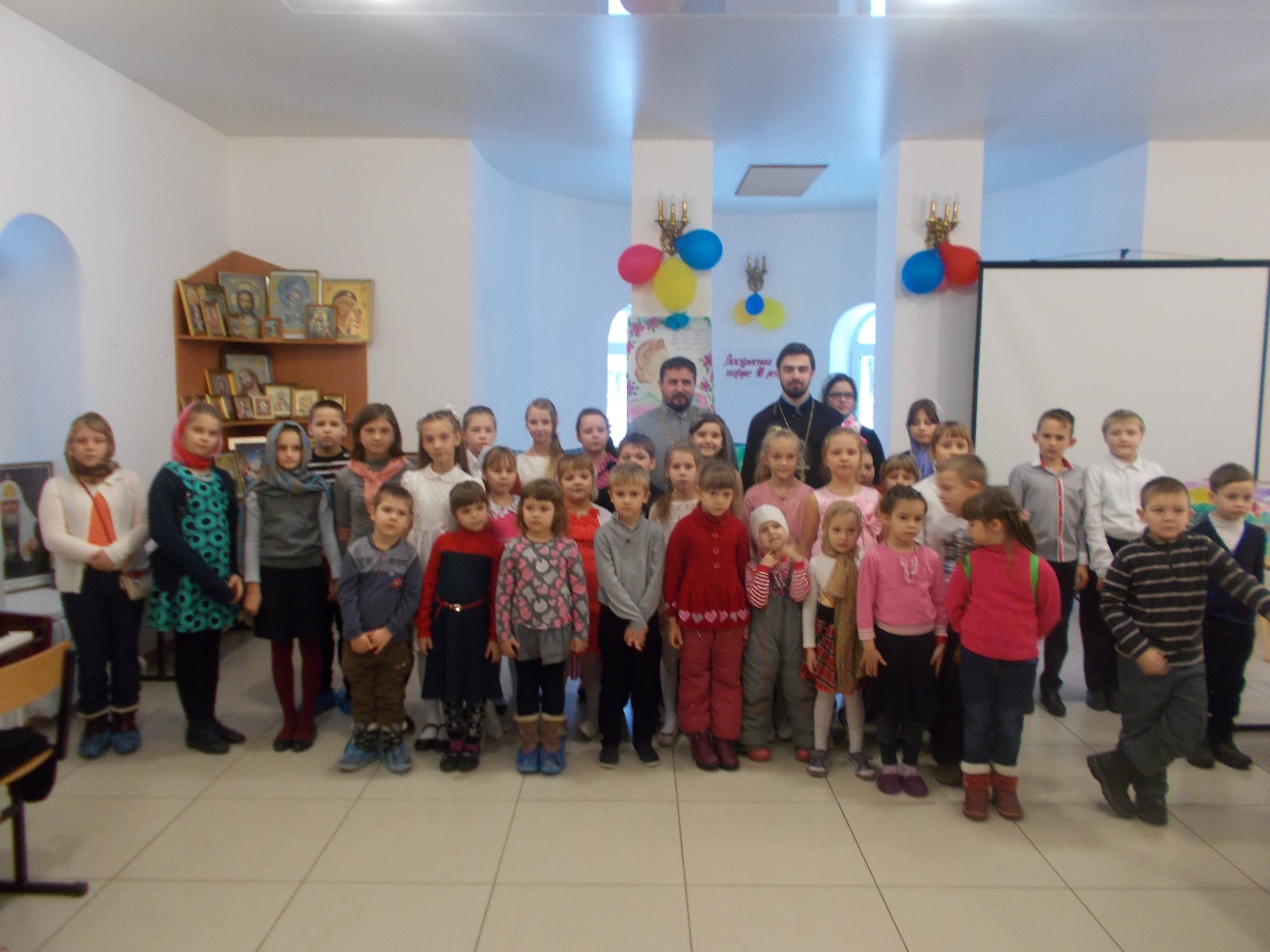 Праздничное мероприятие в День Матери – 27.11.2016 г.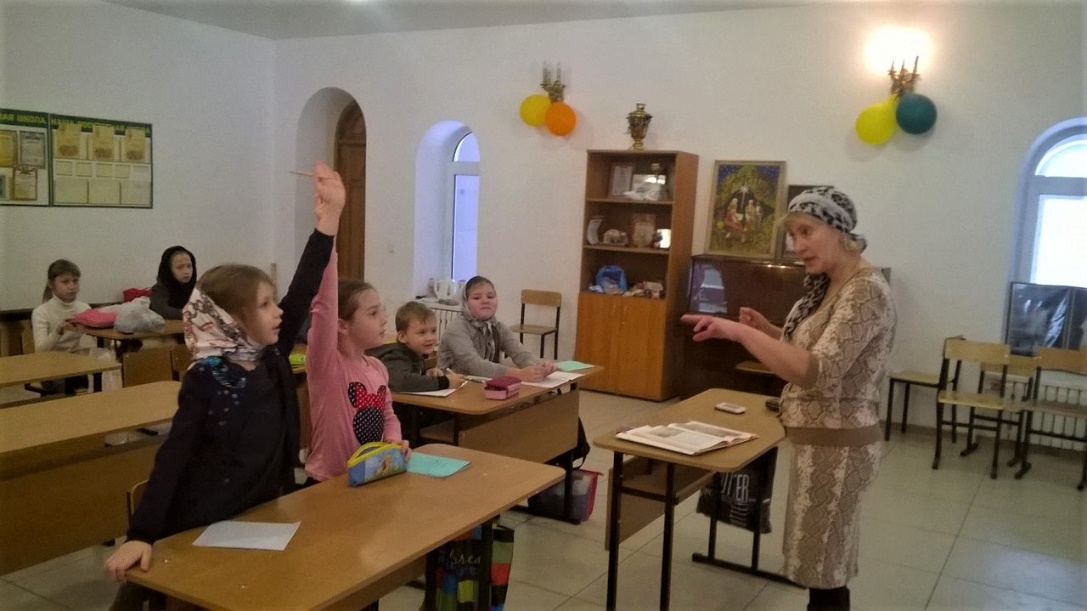 Уроки в воскресной школе проводит Татьяна Семеновна Горбатовская – 4.12.2016 г.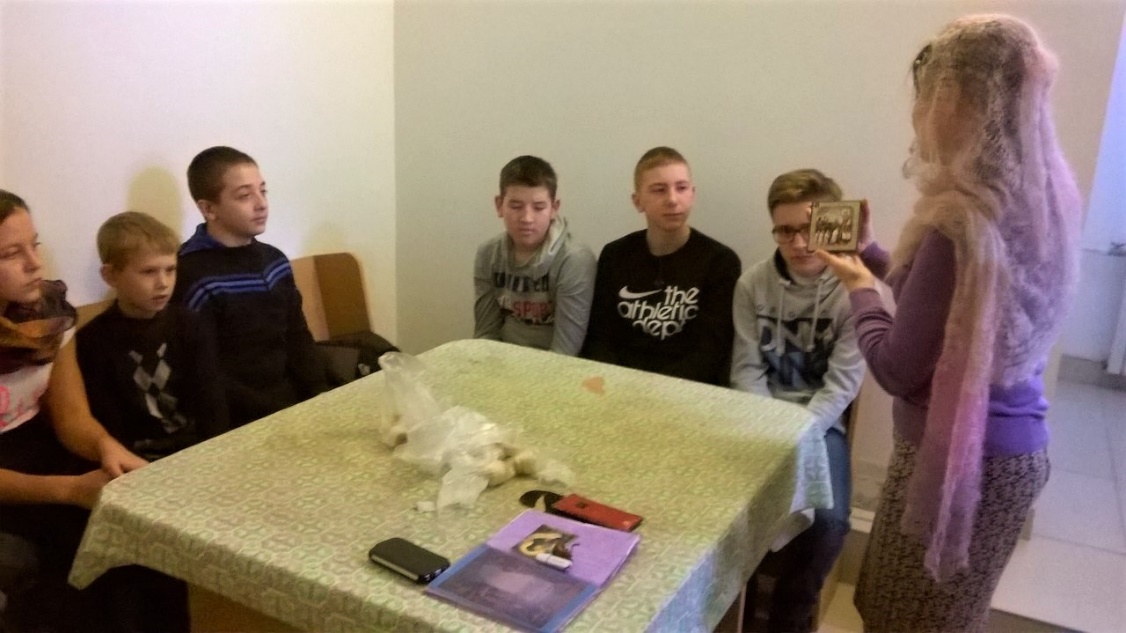 Уроки проводит Елена Викторовна Чернова – 4.12.2016 г.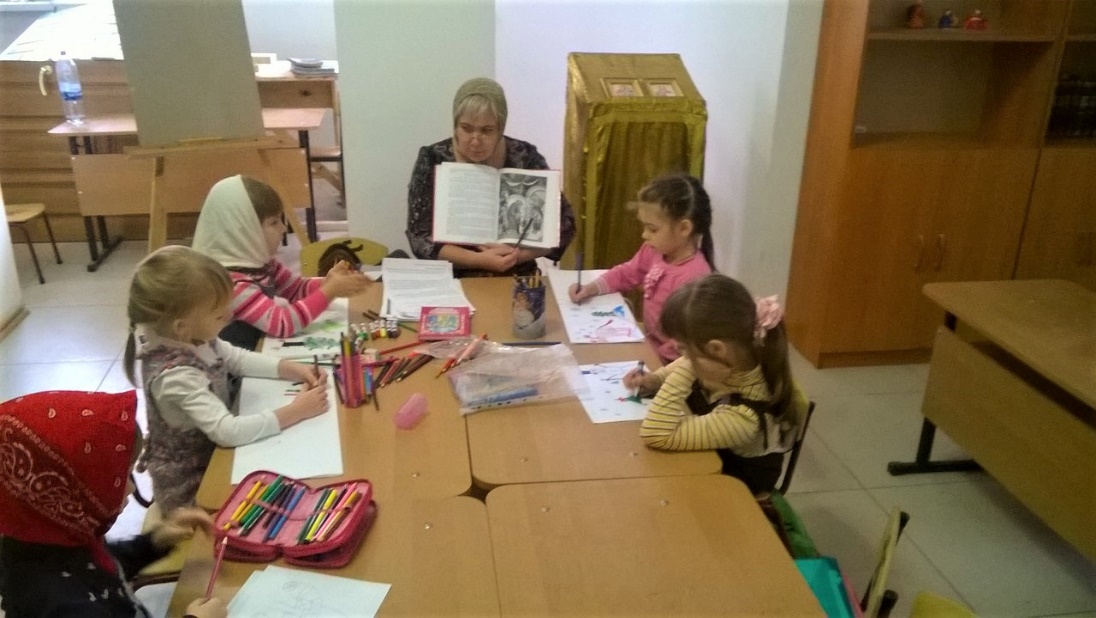 Ольга Юрьевна Струкова проводит уроки у малышей – 4.12.2016 г.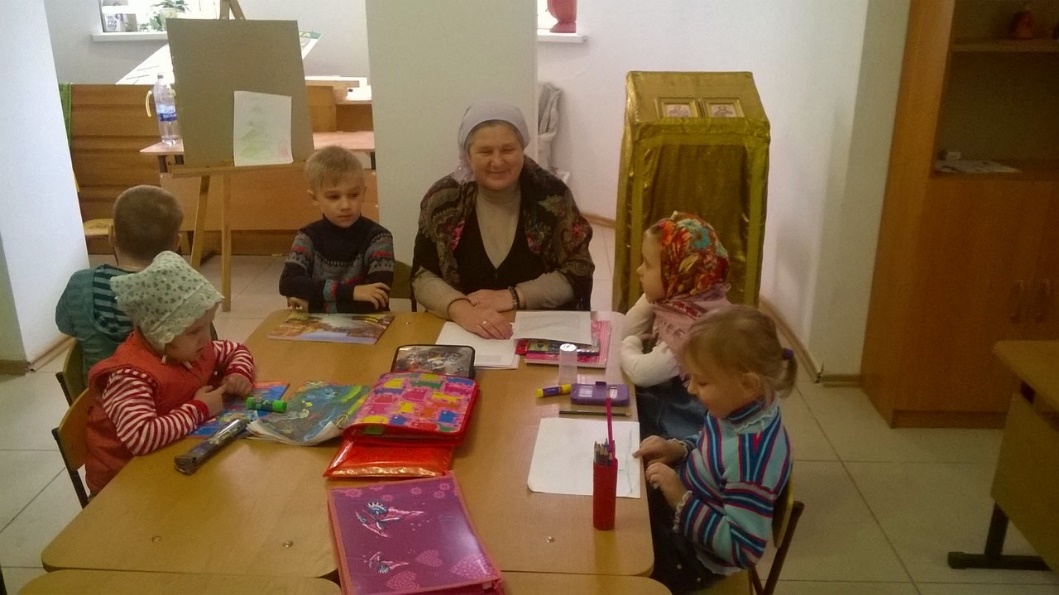 Уроки на дошкольной ступени проводит Нина Петровна Давыдова – 4.12.2016 г.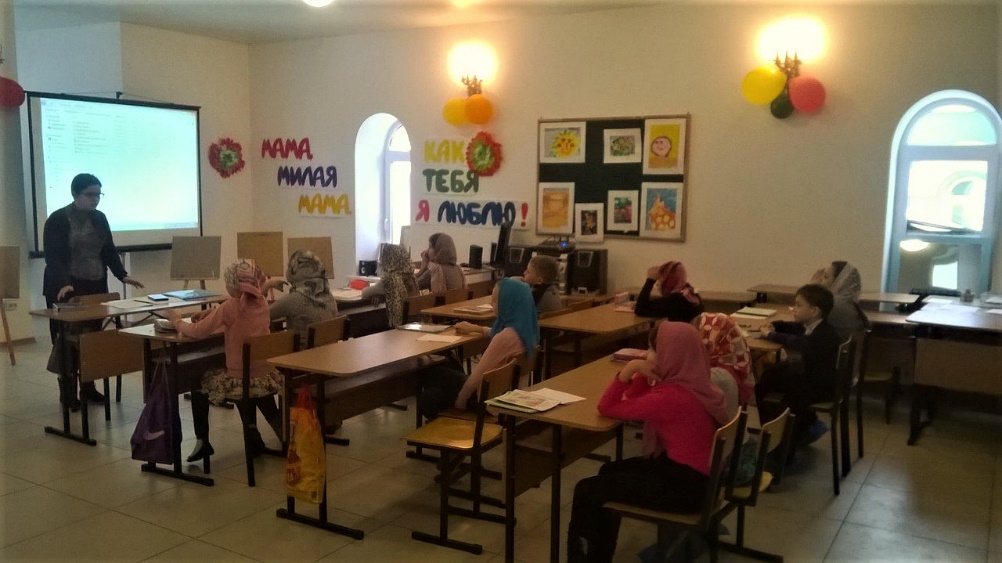 Уроки на начальной ступени проводит Вера Сергеевна Красильникова – 4.12.2016 г.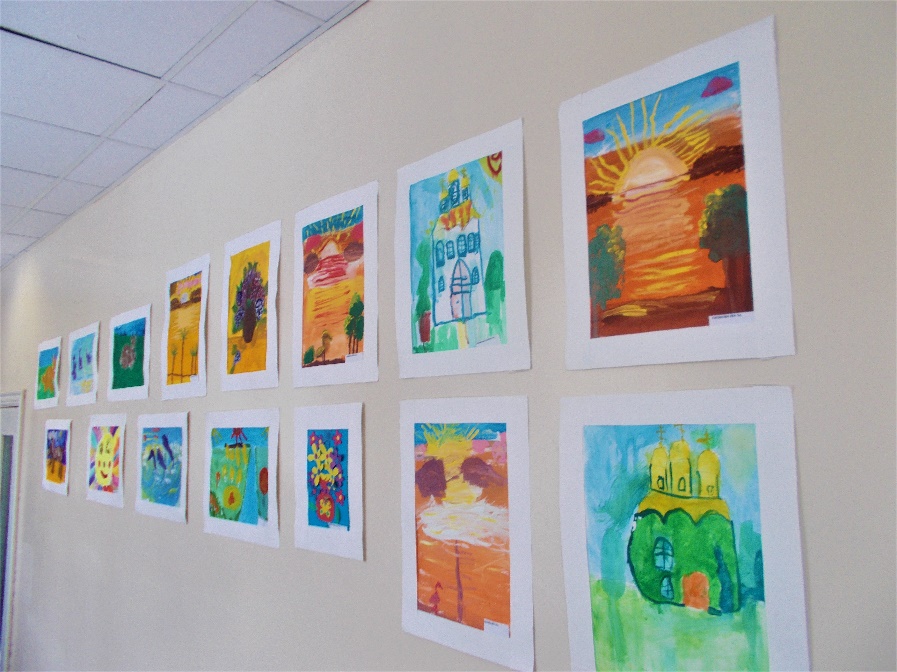 Выставка рисунков ИЗО-студии воскресной школы в детской городской больнице с 1.12 по 9.12.2016 г.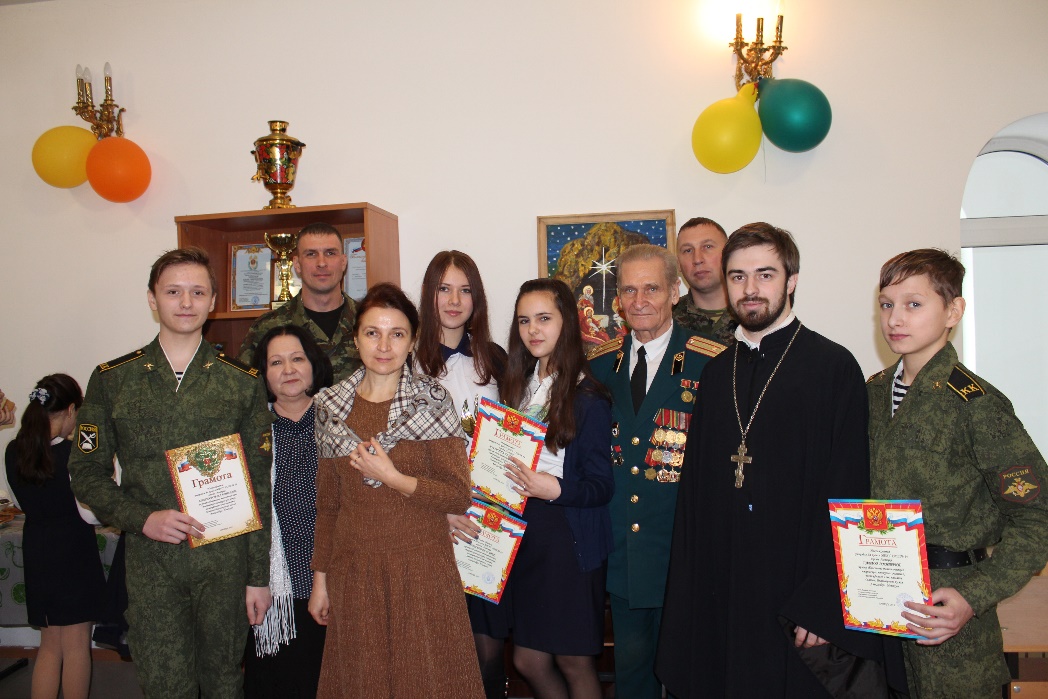 Областные молодежные Александровские чтения в актовом зале воскресной школы – 6.12.2012 г.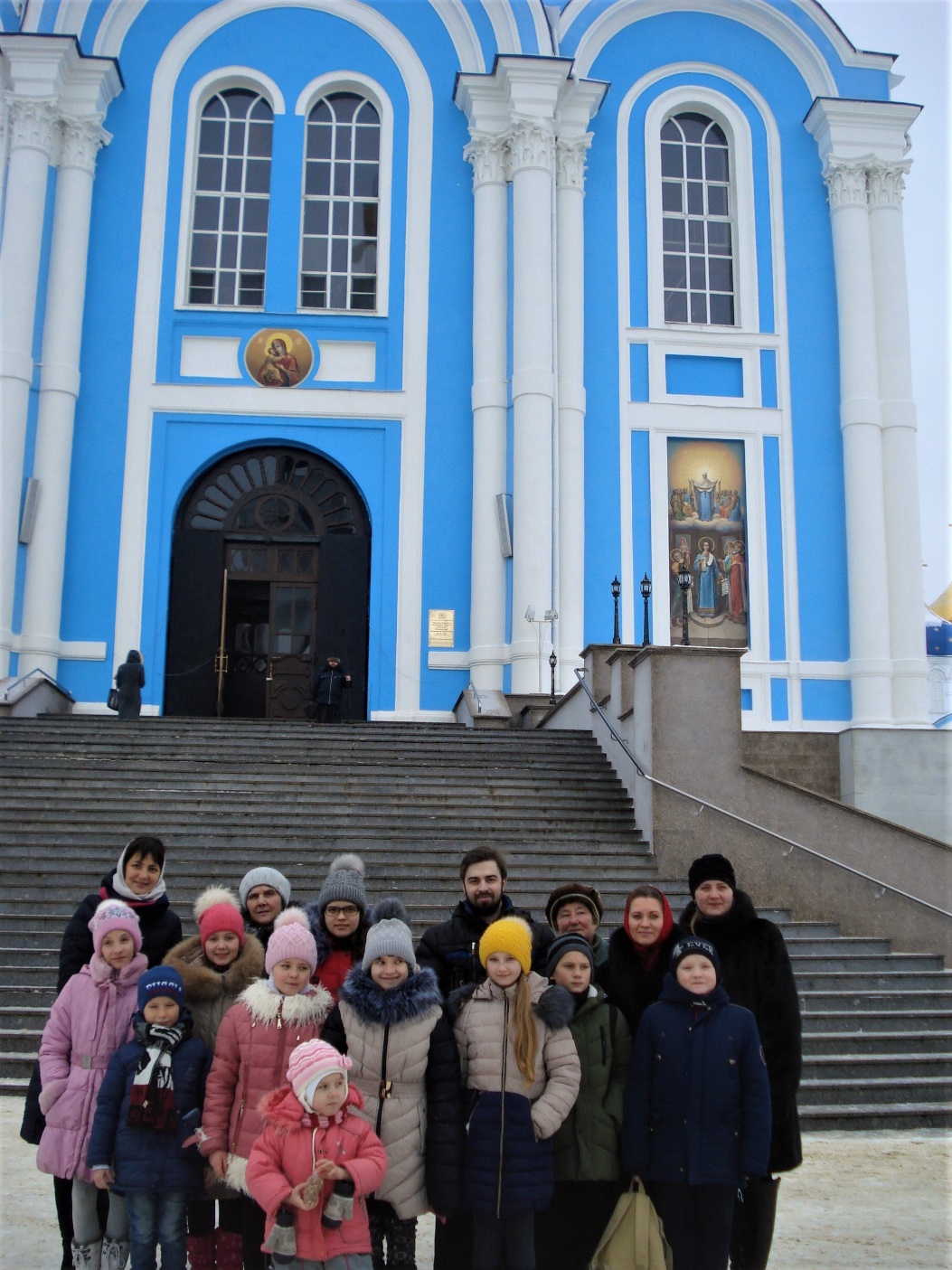 Воспитанники воскресной школы и прихожане храма посетили Задонский Рождество- Богородицкий монастырь и поздравили Владыку Никона с днем рождения – 18.12.2016 г.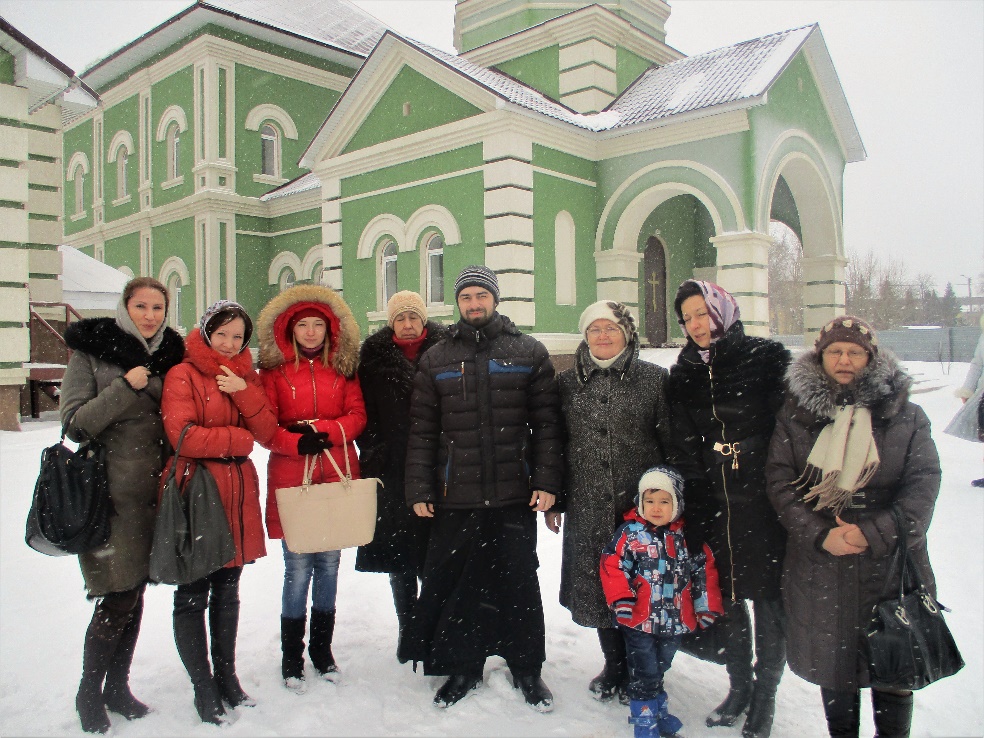 Сотрудники и клиенты Областного кризисного центра посетили храм прп. Серафима Саровского – 19.12.2016 г.